Nom : ______Corrigé________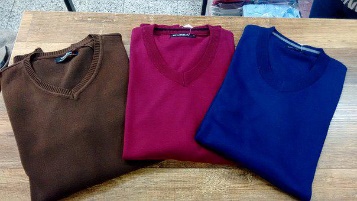 Les taxes et les rabaisLuc voyage en France. Il s’achète un chandail à 35 euros. Il doit payer les taxes de 20%. Combien lui coûtera son chandail?Réponse : ______Luc paiera son chandail 42 euros.____________________________________Madeleine a une compagnie. L’année passée, sa compagnie a fait 5 675 dollars de profit. Cette année, elle a fait 25% de plus que l’an passé. Combien de profit fera-t-elle cette année?Réponse : ______La compagnie de Madeleine a fait 7093,75 dollars de profit.______________Sanchez achète un portable à 345 pesos. C’est une journée sans taxe et en plus, il est en promotion à 15%. Combien lui coûtera son portable?Réponse : ______Sanchez paiera 293,25 pesos pour son portable._______________________Béa a économisé 100 dollars pour l’achat de ses espadrilles qui valent ce prix. Aujourd’hui, il y a une baisse de prix de 10% sur tous les modèles. Combien lui coûtent ses espadrilles avec les taxes de 15%?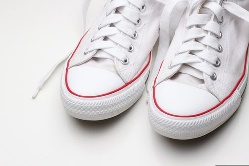 Réponse : ______Béa paiera 103,50 pour ses espadrilles._______________________________Martine visite la capitale de la Suisse, c’est-à-dire Berne. Elle désire acheter un cadre souvenir. Celui-ci coûte 54 francs. Toutefois, il y a la taxe 7,7% à payer. Heureusement, il y a un rabais de 12%. Combien lui coûtera ce cadre?Réponse : _____Martine paiera 51,18 francs pour le cadre._____________________________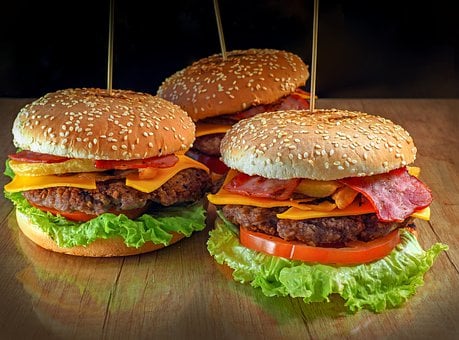 Léa et ses amis dînent au restaurant Chez Marilou. C’est un restaurant recommandé lorsque tu visites le Québec. Elle décide de payer la facture. Combien devra-t-elle débourser, si elle donne un pourboire de 18%?FactureMontant à débourser avec le pourboire : ______56,26 + 10,13 = 66,39$_______________QuantitéPrix unitaireMontant3Hamburger garni7.99$23,973Boisson gazeuse1,59$4,772Grande frite3,35$6,701Mini pizza garnie8,95$8,952Hot-dog ketchup2,35$4,70Sous-total :49,09TPS de 4,75%2,33TVQ de 9,85%4,84TOTAL :56,26